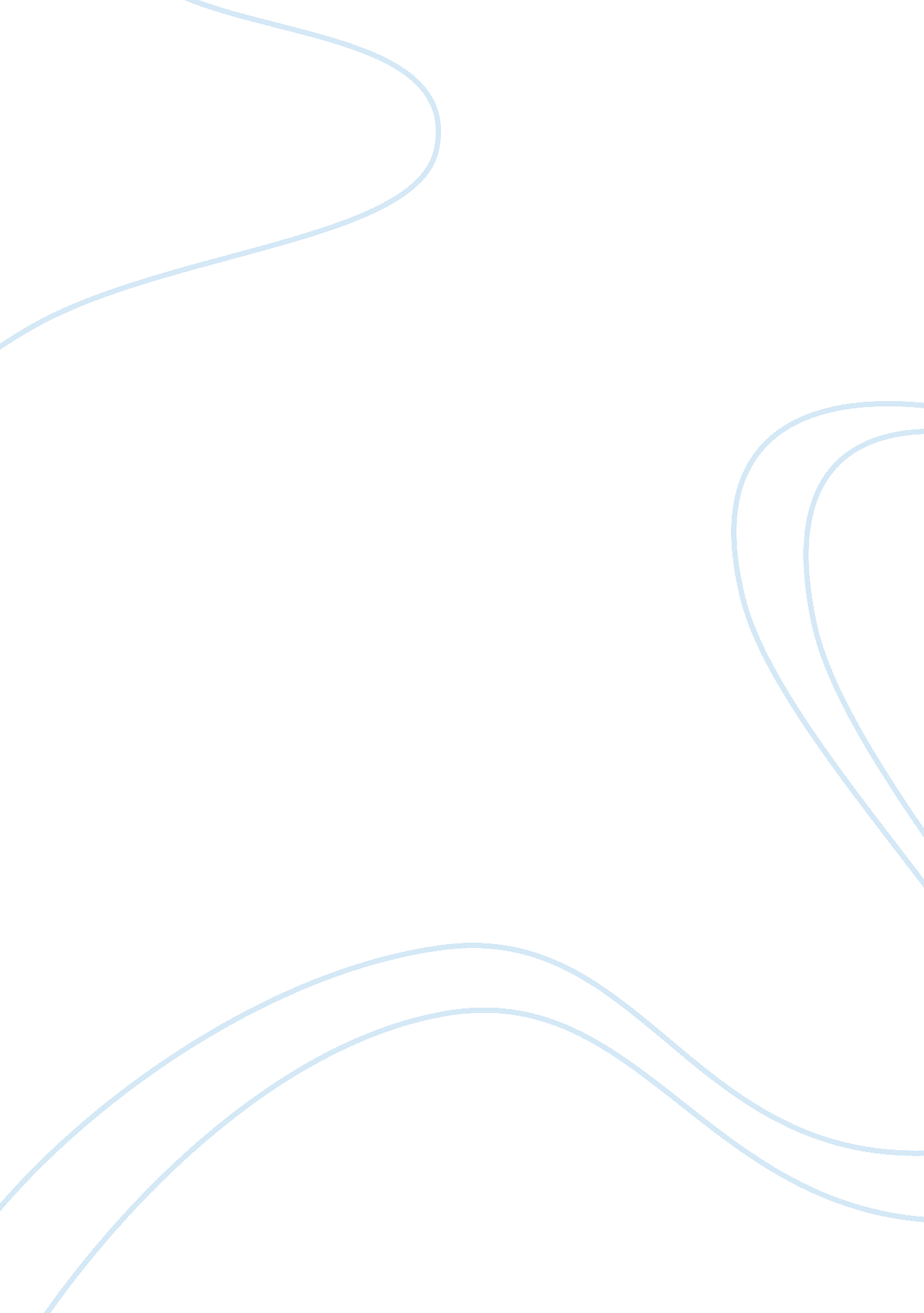 If there is an important aspect of your personal background or identity, not addr...Education, University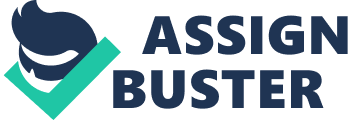 In the modern world full of infinite possibilities we often hear a lot of motivational speeches and read numerous books in personal growth most of which claim the same: to reach anything in this life all you have to do is to clearly set your goals and define your dream/dreams. As soon as you do this, they suggest, the magic starts working. 
Unfortunately, it is not how it works - having a dream is definitely not enough to make it come true. In fact, very often it is not even enough if you are working hard and doing your utmost to achieve your goal. Sadly, the world is full of injustice, bias, inequality, evil and prejudice, no matter how eloquent the politicians’ speeches are and how persuasive media are about trying to make everyone equal in having good living conditions and getting proper education that, consequently, would make it possible to be equal in the job market. 
I know it all too well, because I was born and raised in a Third World country – Cameroon. Both of my parents are coming from the households living beyond the poverty line – believe me, I am aware of what inequality and injustice is. However, I am not angry at the world I live in, what I am trying to do at the moment is make it a little bit better: there are not many well-educated professional doctors in Cameroon, as well as there are no proper medical facilities there. As the first college graduate in my generation, I would be honored to get the chance of making a great contribution to my country and become one of those professional physicians my country desperately needs. For this reason, being enrolled in Harvard Medical School would not only mean that I made my dream come true – it would mean that I made the dream of more than 20 million of Cameroon residents come true. 
Unfortunately, I had to experience numerous significant challenges in access to the education I needed so much: leaving Cameroon and going to the USA absolutely alone at the age of sixteen, working hard in order to earn enough money for college as my parents could not afford it anymore, struggling with anemia that ultimately led to surgery, overcoming total devastation, depression and misery after I had to drop my studies and then finding strength, willpower and fortitude to move on with my education. 
After overcoming all these obstacles I am strongly convinced that Harvard is the university I have been truly dreaming about for all these years. One of its core commitments is service to humanity – and, apparently, there is no other university that would suggest better educational facilities and more professional and qualified Professors than Harvard. Undoubtedly, it is everything I need in order to put the ‘ service to humanity’ principle into effect for less fortunate people in the word. 
Besides, I consider Harvard University to be one of the few institutions that is absolutely unprejudiced (being a member of such associations as Society of Women Engineers, National Society of Black Engineers, Graduate Women in Science and Engineering and Boston University African Student Organization and even the fact of their existence proves that not all the people are equal in fulfilling their aspirations). I strive to have a vibrant and enriching intellectual life that Harvard offers and, clearly, to profoundly improve my professional and personal qualities, while gaining absolutely priceless knowledge for making this world a better place to live in. 